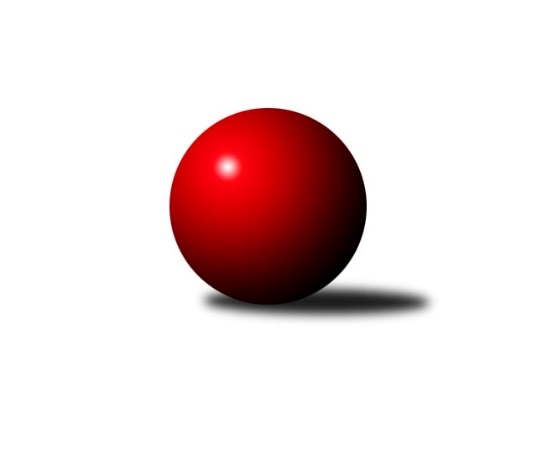 Č.2Ročník 2017/2018	23.9.2017Nejlepšího výkonu v tomto kole: 3274 dosáhlo družstvo: TJ Tatran Litovel ˝A˝3. KLM C 2017/2018Výsledky 2. kolaSouhrnný přehled výsledků:KK Šumperk˝A˝	- HKK Olomouc ˝B˝	6:2	3119:2980	16.0:8.0	23.9.TJ Jiskra Rýmařov ˝A˝	- TJ Sokol Bohumín ˝A˝	5:3	3241:3213	11.0:13.0	23.9.TJ  Odry ˝A˝	- TJ Tatran Litovel ˝A˝	2:6	3101:3274	8.5:15.5	23.9.KK Zábřeh ˝B˝	- TJ Zbrojovka Vsetín ˝A˝	4:4	3258:3267	10.0:14.0	23.9.SKK Ostrava ˝A˝	- TJ Sokol Machová ˝A˝	6:2	3025:2945	15.5:8.5	23.9.KC Zlín	- TJ Horní Benešov ˝A˝	2:6	3175:3234	11.0:13.0	23.9.Tabulka družstev:	1.	TJ Tatran Litovel ˝A˝	2	2	0	0	14.0 : 2.0 	34.5 : 13.5 	 3282	4	2.	KK Šumperk˝A˝	2	2	0	0	12.0 : 4.0 	30.0 : 18.0 	 3123	4	3.	TJ Horní Benešov ˝A˝	2	2	0	0	12.0 : 4.0 	27.0 : 21.0 	 3333	4	4.	KK Zábřeh ˝B˝	2	1	1	0	10.0 : 6.0 	26.0 : 22.0 	 3206	3	5.	TJ Zbrojovka Vsetín ˝A˝	2	1	1	0	9.0 : 7.0 	25.5 : 22.5 	 3291	3	6.	KC Zlín	2	1	0	1	8.0 : 8.0 	27.0 : 21.0 	 3259	2	7.	TJ Jiskra Rýmařov ˝A˝	2	1	0	1	7.0 : 9.0 	21.0 : 27.0 	 3283	2	8.	SKK Ostrava ˝A˝	2	1	0	1	6.0 : 10.0 	20.5 : 27.5 	 3057	2	9.	TJ  Odry ˝A˝	2	0	0	2	5.0 : 11.0 	21.0 : 27.0 	 3179	0	10.	TJ Sokol Bohumín ˝A˝	2	0	0	2	5.0 : 11.0 	21.0 : 27.0 	 3168	0	11.	TJ Sokol Machová ˝A˝	2	0	0	2	4.0 : 12.0 	18.5 : 29.5 	 2997	0	12.	HKK Olomouc ˝B˝	2	0	0	2	4.0 : 12.0 	16.0 : 32.0 	 3085	0Podrobné výsledky kola:	 KK Šumperk˝A˝	3119	6:2	2980	HKK Olomouc ˝B˝	Gustav Vojtek	114 	 121 	 134 	118	487 	 2:2 	 489 	 133	118 	 112	126	Miroslav Dokoupil	Miroslav Smrčka	144 	 144 	 147 	133	568 	 4:0 	 482 	 111	119 	 128	124	Radek Hejtman *1	Jaroslav Sedlář	128 	 124 	 139 	145	536 	 3:1 	 529 	 141	123 	 128	137	Josef Šrámek	Adam Běláška	123 	 118 	 126 	137	504 	 1:3 	 509 	 120	119 	 130	140	Jiří Baslar	Marek Zapletal	124 	 134 	 105 	142	505 	 3:1 	 495 	 123	125 	 133	114	Břetislav Sobota	Petr Matějka	131 	 129 	 134 	125	519 	 3:1 	 476 	 134	102 	 128	112	Dušan Říharozhodčí: střídání: *1 od 61. hodu Radek MalíšekNejlepší výkon utkání: 568 - Miroslav Smrčka	 TJ Jiskra Rýmařov ˝A˝	3241	5:3	3213	TJ Sokol Bohumín ˝A˝	Jaroslav Heblák	126 	 108 	 130 	125	489 	 0:4 	 573 	 145	139 	 139	150	Fridrich Péli	Ladislav Stárek	132 	 153 	 147 	129	561 	 3:1 	 510 	 141	145 	 107	117	René Světlík	Michal Davidík	135 	 141 	 128 	123	527 	 1:3 	 548 	 109	142 	 153	144	Aleš Kohutek	Jiří Zezulka st.	128 	 117 	 143 	161	549 	 2:2 	 551 	 150	123 	 127	151	Petr Kuttler	Jaroslav Tezzele	161 	 122 	 129 	151	563 	 2:2 	 537 	 124	125 	 164	124	Jan Zaškolný	Milan Dědáček	138 	 136 	 114 	164	552 	 3:1 	 494 	 129	119 	 126	120	Karol Nitkarozhodčí: Nejlepší výkon utkání: 573 - Fridrich Péli	 TJ  Odry ˝A˝	3101	2:6	3274	TJ Tatran Litovel ˝A˝	Stanislav Ovšák	118 	 117 	 116 	126	477 	 0:4 	 563 	 138	142 	 140	143	Miroslav Sigmund	Petr Dvorský	120 	 126 	 140 	141	527 	 2:2 	 544 	 132	142 	 137	133	Jiří Fiala	Vojtěch Rozkopal	160 	 146 	 121 	142	569 	 2.5:1.5 	 565 	 142	146 	 144	133	Jiří Čamek	Jaroslav Lušovský *1	115 	 113 	 125 	129	482 	 0:4 	 544 	 138	130 	 130	146	Miroslav Talášek	Michal Pavič	137 	 141 	 135 	126	539 	 3:1 	 505 	 121	133 	 139	112	Kamil Axman	Karel Chlevišťan	137 	 117 	 135 	118	507 	 1:3 	 553 	 153	139 	 144	117	David Čulíkrozhodčí: střídání: *1 od 61. hodu Ondřej GajdičiarNejlepší výkon utkání: 569 - Vojtěch Rozkopal	 KK Zábřeh ˝B˝	3258	4:4	3267	TJ Zbrojovka Vsetín ˝A˝	Miroslav Štěpán	117 	 151 	 148 	124	540 	 2:2 	 518 	 128	135 	 124	131	Martin Dolák	Jan Körner	152 	 134 	 125 	163	574 	 2:2 	 545 	 123	150 	 143	129	Ivan Říha	Václav Švub	123 	 128 	 145 	132	528 	 2:2 	 534 	 119	142 	 134	139	Zoltán Bagári	Martin Vitásek	143 	 123 	 124 	136	526 	 2:2 	 499 	 116	135 	 137	111	Daniel Bělíček	Milan Šula	137 	 158 	 133 	131	559 	 2:2 	 550 	 147	129 	 123	151	Tomáš Hambálek	Jiří Michálek	128 	 131 	 125 	147	531 	 0:4 	 621 	 151	154 	 164	152	Vlastimil Bělíčekrozhodčí: Nejlepší výkon utkání: 621 - Vlastimil Bělíček	 SKK Ostrava ˝A˝	3025	6:2	2945	TJ Sokol Machová ˝A˝	Zdeněk Kuna	120 	 139 	 144 	118	521 	 3:1 	 491 	 127	110 	 142	112	Roman Hrančík	Miroslav Pytel	131 	 124 	 122 	119	496 	 2.5:1.5 	 467 	 115	126 	 122	104	Milan Dovrtěl	Jan Pavlosek	122 	 125 	 122 	138	507 	 3:1 	 494 	 123	121 	 117	133	Bohuslav Husek	Jiří Trnka	115 	 127 	 125 	139	506 	 2:2 	 511 	 113	130 	 119	149	Vlastimil Brázdil	Vladimír Korta	130 	 91 	 111 	114	446 	 2:2 	 478 	 120	131 	 124	103	Michal Laga	Petr Holas	132 	 143 	 150 	124	549 	 3:1 	 504 	 124	126 	 119	135	Miroslav Míšekrozhodčí: Nejlepší výkon utkání: 549 - Petr Holas	 KC Zlín	3175	2:6	3234	TJ Horní Benešov ˝A˝	Jindřich Kolařík	121 	 151 	 140 	133	545 	 2:2 	 598 	 157	147 	 130	164	Miroslav Petřek ml.	Pavel Kubálek	128 	 123 	 124 	119	494 	 1:3 	 503 	 134	116 	 128	125	Petr Rak	Lubomír Matějíček	129 	 135 	 130 	129	523 	 1:3 	 553 	 131	144 	 129	149	Martin Bilíček	Bronislav Fojtík	125 	 153 	 120 	139	537 	 2:2 	 493 	 129	123 	 127	114	Vlastimil Skopalík	Karel Ivaniš	129 	 146 	 119 	133	527 	 2:2 	 531 	 153	127 	 133	118	Jiří Hendrych	Radim Abrahám	136 	 136 	 142 	135	549 	 3:1 	 556 	 158	135 	 133	130	Kamil Kubešarozhodčí: Nejlepší výkon utkání: 598 - Miroslav Petřek ml.Pořadí jednotlivců:	jméno hráče	družstvo	celkem	plné	dorážka	chyby	poměr kuž.	Maximum	1.	Vlastimil Bělíček 	TJ Zbrojovka Vsetín ˝A˝	609.00	393.0	216.0	1.5	2/2	(621)	2.	Miroslav Petřek  ml.	TJ Horní Benešov ˝A˝	590.00	393.5	196.5	4.5	2/2	(598)	3.	Ladislav Stárek 	TJ Jiskra Rýmařov ˝A˝	576.00	382.5	193.5	3.0	2/2	(591)	4.	Tomáš Hambálek 	TJ Zbrojovka Vsetín ˝A˝	570.00	376.0	194.0	5.0	2/2	(590)	5.	Jiří Čamek 	TJ Tatran Litovel ˝A˝	569.00	374.0	195.0	3.5	2/2	(573)	6.	Kamil Kubeša 	TJ Horní Benešov ˝A˝	568.50	376.0	192.5	1.5	2/2	(581)	7.	Jiří Michálek 	KK Zábřeh ˝B˝	567.50	368.0	199.5	5.0	2/2	(604)	8.	Miroslav Dokoupil 	HKK Olomouc ˝B˝	565.50	377.0	188.5	2.5	2/2	(642)	9.	Jiří Hendrych 	TJ Horní Benešov ˝A˝	560.00	385.5	174.5	4.0	2/2	(589)	10.	Jiří Zezulka st. 	TJ Jiskra Rýmařov ˝A˝	559.00	365.0	194.0	2.5	2/2	(569)	11.	Milan Dědáček 	TJ Jiskra Rýmařov ˝A˝	556.00	371.5	184.5	3.0	2/2	(560)	12.	Jaroslav Tezzele 	TJ Jiskra Rýmařov ˝A˝	555.00	365.0	190.0	4.0	2/2	(563)	13.	Michal Pavič 	TJ  Odry ˝A˝	555.00	375.5	179.5	2.0	2/2	(571)	14.	Karel Ivaniš 	KC Zlín	554.00	364.5	189.5	0.5	2/2	(581)	15.	Fridrich Péli 	TJ Sokol Bohumín ˝A˝	551.50	378.5	173.0	4.5	2/2	(573)	16.	Miroslav Smrčka 	KK Šumperk˝A˝	550.00	369.0	181.0	4.5	2/2	(568)	17.	Jindřich Kolařík 	KC Zlín	549.00	371.5	177.5	5.5	2/2	(553)	18.	Milan Šula 	KK Zábřeh ˝B˝	545.50	366.5	179.0	0.5	2/2	(559)	19.	David Čulík 	TJ Tatran Litovel ˝A˝	545.50	370.0	175.5	3.0	2/2	(553)	20.	Petr Holas 	SKK Ostrava ˝A˝	544.00	379.0	165.0	4.5	2/2	(549)	21.	Miroslav Talášek 	TJ Tatran Litovel ˝A˝	543.00	353.5	189.5	3.5	2/2	(544)	22.	Ivan Říha 	TJ Zbrojovka Vsetín ˝A˝	543.00	373.0	170.0	3.5	2/2	(545)	23.	Bronislav Fojtík 	KC Zlín	541.50	360.5	181.0	2.0	2/2	(546)	24.	Vlastimil Skopalík 	TJ Horní Benešov ˝A˝	541.50	366.0	175.5	10.0	2/2	(590)	25.	Martin Bilíček 	TJ Horní Benešov ˝A˝	539.50	371.5	168.0	6.0	2/2	(553)	26.	Jan Zaškolný 	TJ Sokol Bohumín ˝A˝	536.50	358.0	178.5	5.5	2/2	(537)	27.	Petr Kuttler 	TJ Sokol Bohumín ˝A˝	535.50	369.0	166.5	4.5	2/2	(551)	28.	Karel Chlevišťan 	TJ  Odry ˝A˝	534.50	358.5	176.0	5.5	2/2	(562)	29.	Jan Körner 	KK Zábřeh ˝B˝	533.50	357.5	176.0	2.0	2/2	(574)	30.	Petr Rak 	TJ Horní Benešov ˝A˝	533.50	367.5	166.0	8.0	2/2	(564)	31.	Lubomír Matějíček 	KC Zlín	532.50	351.0	181.5	1.0	2/2	(542)	32.	Zdeněk Kuna 	SKK Ostrava ˝A˝	532.50	359.5	173.0	4.0	2/2	(544)	33.	Miroslav Míšek 	TJ Sokol Machová ˝A˝	532.00	351.5	180.5	2.0	2/2	(560)	34.	Jiří Fiala 	TJ Tatran Litovel ˝A˝	531.50	360.0	171.5	8.0	2/2	(544)	35.	Kamil Axman 	TJ Tatran Litovel ˝A˝	526.00	344.5	181.5	0.5	2/2	(547)	36.	Jaroslav Heblák 	TJ Jiskra Rýmařov ˝A˝	525.50	353.5	172.0	8.0	2/2	(562)	37.	Václav Švub 	KK Zábřeh ˝B˝	525.00	360.0	165.0	4.5	2/2	(528)	38.	Dušan Říha 	HKK Olomouc ˝B˝	522.50	352.0	170.5	5.0	2/2	(569)	39.	Martin Vitásek 	KK Zábřeh ˝B˝	522.50	361.5	161.0	6.5	2/2	(526)	40.	Jiří Trnka 	SKK Ostrava ˝A˝	521.50	371.0	150.5	6.0	2/2	(537)	41.	Aleš Kohutek 	TJ Sokol Bohumín ˝A˝	520.50	365.5	155.0	8.5	2/2	(548)	42.	Daniel Bělíček 	TJ Zbrojovka Vsetín ˝A˝	516.00	350.5	165.5	7.0	2/2	(533)	43.	René Světlík 	TJ Sokol Bohumín ˝A˝	516.00	356.0	160.0	7.0	2/2	(522)	44.	Petr Dvorský 	TJ  Odry ˝A˝	515.50	370.0	145.5	6.5	2/2	(527)	45.	Adam Běláška 	KK Šumperk˝A˝	514.00	362.0	152.0	5.5	2/2	(524)	46.	Petr Matějka 	KK Šumperk˝A˝	513.50	346.0	167.5	7.0	2/2	(519)	47.	Stanislav Ovšák 	TJ  Odry ˝A˝	512.50	338.5	174.0	10.0	2/2	(548)	48.	Miroslav Štěpán 	KK Zábřeh ˝B˝	512.00	347.0	165.0	6.5	2/2	(540)	49.	Marek Zapletal 	KK Šumperk˝A˝	511.50	360.5	151.0	9.0	2/2	(518)	50.	Karol Nitka 	TJ Sokol Bohumín ˝A˝	507.50	348.5	159.0	8.0	2/2	(521)	51.	Břetislav Sobota 	HKK Olomouc ˝B˝	506.50	352.5	154.0	5.5	2/2	(518)	52.	Gustav Vojtek 	KK Šumperk˝A˝	501.00	339.5	161.5	3.5	2/2	(515)	53.	Roman Hrančík 	TJ Sokol Machová ˝A˝	500.00	341.5	158.5	7.5	2/2	(509)	54.	Jiří Baslar 	HKK Olomouc ˝B˝	498.50	348.5	150.0	7.5	2/2	(509)	55.	Michal Laga 	TJ Sokol Machová ˝A˝	496.00	346.5	149.5	6.5	2/2	(514)	56.	Miroslav Pytel 	SKK Ostrava ˝A˝	495.00	347.5	147.5	6.5	2/2	(496)	57.	Jan Pavlosek 	SKK Ostrava ˝A˝	490.50	336.5	154.0	8.5	2/2	(507)	58.	Vladimír Korta 	SKK Ostrava ˝A˝	473.50	314.5	159.0	8.0	2/2	(501)	59.	Milan Dovrtěl 	TJ Sokol Machová ˝A˝	469.00	327.5	141.5	10.0	2/2	(471)		Marek Frydrych 	TJ  Odry ˝A˝	578.00	378.0	200.0	2.0	1/2	(578)		Miroslav Málek 	KC Zlín	577.00	386.0	191.0	4.0	1/2	(577)		Jakub Mokoš 	TJ Tatran Litovel ˝A˝	570.00	368.0	202.0	1.0	1/2	(570)		Vojtěch Rozkopal 	TJ  Odry ˝A˝	569.00	385.0	184.0	9.0	1/2	(569)		Miroslav Sigmund 	TJ Tatran Litovel ˝A˝	563.00	399.0	164.0	11.0	1/2	(563)		Radim Abrahám 	KC Zlín	549.00	368.0	181.0	2.0	1/2	(549)		Roman Janás 	KC Zlín	544.00	373.0	171.0	7.0	1/2	(544)		Jaroslav Sedlář 	KK Šumperk˝A˝	536.00	363.0	173.0	3.0	1/2	(536)		Zoltán Bagári 	TJ Zbrojovka Vsetín ˝A˝	534.00	368.0	166.0	2.0	1/2	(534)		Tomáš Novosad 	TJ Zbrojovka Vsetín ˝A˝	531.00	364.0	167.0	5.0	1/2	(531)		Jaroslav Vymazal 	KK Šumperk˝A˝	530.00	342.0	188.0	2.0	1/2	(530)		Josef Šrámek 	HKK Olomouc ˝B˝	529.00	340.0	189.0	2.0	1/2	(529)		Michal Davidík 	TJ Jiskra Rýmařov ˝A˝	527.00	344.0	183.0	1.0	1/2	(527)		Petr Dvořáček 	TJ Zbrojovka Vsetín ˝A˝	522.00	373.0	149.0	8.0	1/2	(522)		Martin Dolák 	TJ Zbrojovka Vsetín ˝A˝	518.00	381.0	137.0	5.0	1/2	(518)		Jiří Michalík 	TJ Sokol Machová ˝A˝	513.00	344.0	169.0	4.0	1/2	(513)		Vlastimil Brázdil 	TJ Sokol Machová ˝A˝	511.00	339.0	172.0	8.0	1/2	(511)		Jiří Polášek 	TJ Jiskra Rýmařov ˝A˝	495.00	339.0	156.0	4.0	1/2	(495)		Jaroslav Lušovský 	TJ  Odry ˝A˝	494.00	337.0	157.0	13.0	1/2	(494)		Bohuslav Husek 	TJ Sokol Machová ˝A˝	494.00	338.0	156.0	8.0	1/2	(494)		Pavel Kubálek 	KC Zlín	494.00	362.0	132.0	10.0	1/2	(494)		Radek Malíšek 	HKK Olomouc ˝B˝	488.00	339.0	149.0	7.0	1/2	(488)		Radek Hejtman 	HKK Olomouc ˝B˝	485.00	339.0	146.0	10.0	1/2	(485)		Jiří Fryštacký 	TJ Sokol Machová ˝A˝	482.00	337.0	145.0	10.0	1/2	(482)Sportovně technické informace:Starty náhradníků:registrační číslo	jméno a příjmení 	datum startu 	družstvo	číslo startu21859	Martin Dolák	23.09.2017	TJ Zbrojovka Vsetín ˝A˝	1x13312	Michal Davidík	23.09.2017	TJ Jiskra Rýmařov ˝A˝	1x9496	Miroslav Sigmund	23.09.2017	TJ Tatran Litovel ˝A˝	1x24264	Ondřej Gajdičiar	23.09.2017	TJ  Odry ˝A˝	1x
Hráči dopsaní na soupisku:registrační číslo	jméno a příjmení 	datum startu 	družstvo	Program dalšího kola:3. kolo30.9.2017	so	10:00	TJ Tatran Litovel ˝A˝ - KK Zábřeh ˝B˝	30.9.2017	so	11:00	TJ Sokol Machová ˝A˝ - HKK Olomouc ˝B˝	30.9.2017	so	12:00	TJ Horní Benešov ˝A˝ - KK Šumperk˝A˝	30.9.2017	so	12:30	SKK Ostrava ˝A˝ - TJ  Odry ˝A˝	30.9.2017	so	13:30	TJ Zbrojovka Vsetín ˝A˝ - TJ Jiskra Rýmařov ˝A˝	30.9.2017	so	13:30	TJ Sokol Bohumín ˝A˝ - KC Zlín	Nejlepší šestka kola - absolutněNejlepší šestka kola - absolutněNejlepší šestka kola - absolutněNejlepší šestka kola - absolutněNejlepší šestka kola - dle průměru kuželenNejlepší šestka kola - dle průměru kuželenNejlepší šestka kola - dle průměru kuželenNejlepší šestka kola - dle průměru kuželenNejlepší šestka kola - dle průměru kuželenPočetJménoNázev týmuVýkonPočetJménoNázev týmuPrůměr (%)Výkon2xVlastimil BělíčekVsetín A6212xVlastimil BělíčekVsetín A116.256211xMiroslav Petřek ml.Hor.Beneš.A5981xMiroslav Petřek ml.Hor.Beneš.A112.915981xJan KörnerZábřeh B5741xMiroslav SmrčkaŠumperk˝A˝108.655681xFridrich PéliBohumín A5731xPetr HolasOstrava A108.25491xVojtěch RozkopalTJ Odry5691xFridrich PéliBohumín A107.875731xMiroslav SmrčkaŠumperk˝A˝5681xJan KörnerZábřeh B107.45574